Class: First class.					Date: : Monday 20th - Friday 24th April      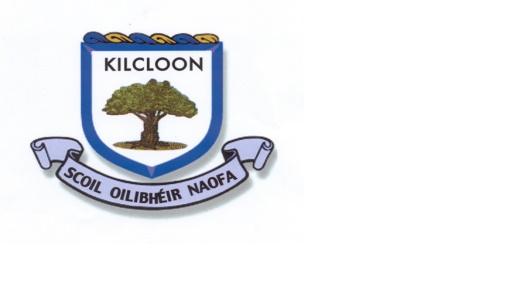 Theme: Spring  Hi to all my students and parents of first class! Firstly, hope you're all keeping well and healthy and had a lovely fun Easter break! My main concern is the well being of the children (and parents!)  and to keep you all as happy and sane as possible so please do whatever you can over this week and as you see fit. I have an online padlet where children can choose some games for early finishers or challenges or as start up activities for some lessons. The padlet can be found through padlet online url code I am missing all my class and hopefully will see some of their  smiling happy faces on zoom assembly this Friday at 12.30Allow Friday as a fun day, play outdoors, help around the house, do your art activity for the week :)Teachers work email: Please send pictures  of childrens  work if you like to my email address:  misslcarty@gmail.com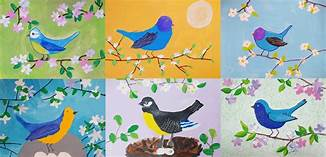 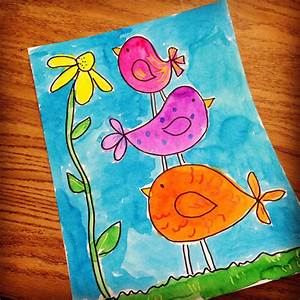 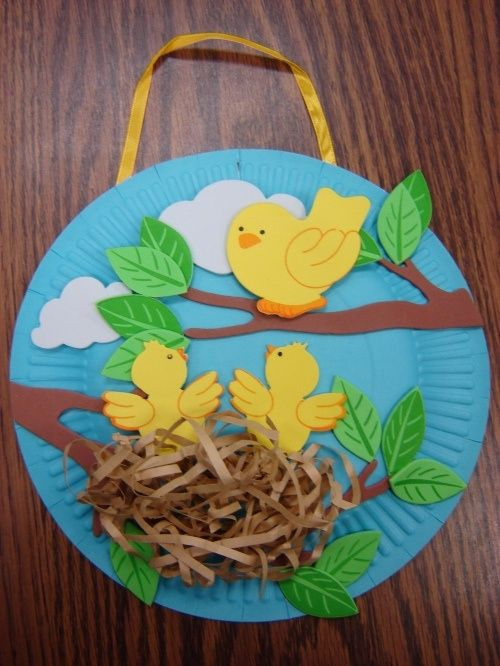 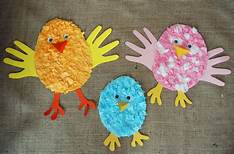 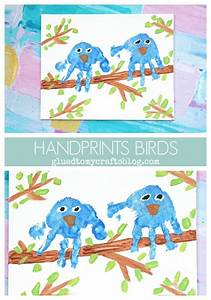 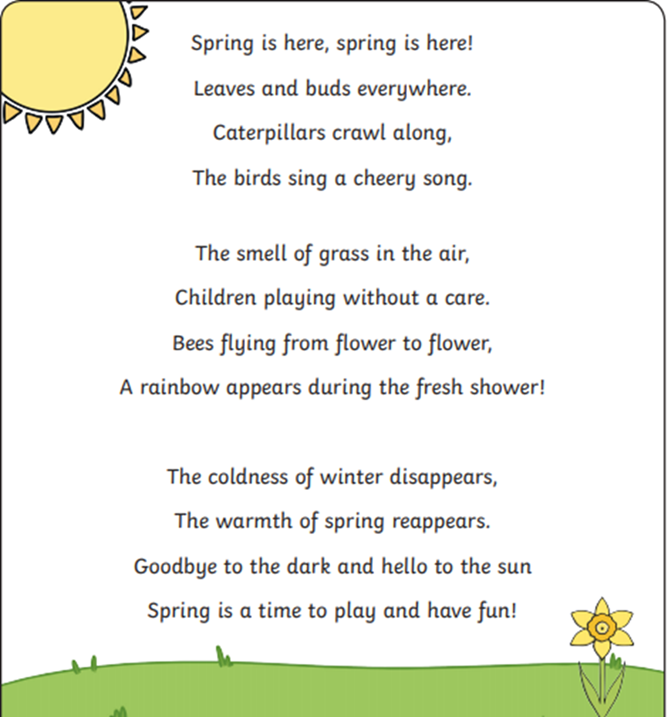 Keeping ActiveLiteracy (English & Gaeilge)SESEArtsNumeracyJobs around the house/ Free play. Enjoy the lovely weather we are having and get outdoors to do some PE activities ….play the shark and seaweed game with your family...practice some over arm and underarm throws with a partner see how many you can throw across to each other without dropping the ball!Joe wicks PE activity every day at 9am. Spelling phonic sound of the week -  digraph oi.List of words :coin, boil , coil , foil , oil , noise, coin , join, soil, point. Write down as many of these words as you can with an illustration beside . Choose two or three words a day to put into a sentence. Don't forget your capital letters and full stops.Read The Big Cat family pg 64 Two little frogs and activity pages to follow 65,66,67.Gaeilge  Please see padlet online.Geography : Here are some fun things we can do to learn more about Spring:1.Draw a picture in your copy which shows your vision of this poem called Hello to Spring.**poem attached at bottom of page2.What are the signs of Spring that are in the poem? Can you label your picture with some of these signs?●3.Go for a walk in your garden or a park. Look out for some signs of Spring and record them in your copy (you can draw them and label them too!)History:Have a listen to the story Fletcher and the Springtime blossomshttps://youtu.be/RXU2KYQRir8History Tasks:1.Who are the main characters in the story?2.How do they feel at the beginning, middle and end of the story?3.Can you retell the story to one of your family members or friends?Break the story into 4 parts. Draw and label a picture in your copy for each part of the story. Be sure to include the beginning and ending to the story!! Use your pictures to retell the story to a family member or friendDraw colour paint or create using fabric some spring birds. Look around the garden or on your walk for some inspiration the more unique the better!!***Some examples underneath if struggling I can't wait to see your finished work of art please email it to my email address below.The next fortnight we will be working on capacity. Feel free to work on your own activities at home all about measuring and estimating using containers in their environment. Start off by children guessing comparing and measuring how much or how little a container can hold  then move on to exploring a litre, Planet Maths pages 105+105 .Some extra resources on capacity on our online padlet.Fridays should be mostly free play - jigsaws, boardgames , play outdoors.Help with little jobs around the house Oral Language Opportunities: Discussion on Spring - What are the signs of Spring , what are the occasions that occur in spring - St Patrick;s Day , Mothers Day , Easter etcWhat type of weather occurs in spring. Have a debate with a family member over why you think Spring is the best season. Write out 4 points for your argument.Read out a creative story for your family and they must ask you  10 questions related to the story.More oral language ideas on padlet.Oral Language Opportunities: Discussion on Spring - What are the signs of Spring , what are the occasions that occur in spring - St Patrick;s Day , Mothers Day , Easter etcWhat type of weather occurs in spring. Have a debate with a family member over why you think Spring is the best season. Write out 4 points for your argument.Read out a creative story for your family and they must ask you  10 questions related to the story.More oral language ideas on padlet.Oral Language Opportunities: Discussion on Spring - What are the signs of Spring , what are the occasions that occur in spring - St Patrick;s Day , Mothers Day , Easter etcWhat type of weather occurs in spring. Have a debate with a family member over why you think Spring is the best season. Write out 4 points for your argument.Read out a creative story for your family and they must ask you  10 questions related to the story.More oral language ideas on padlet.Oral Language Opportunities: Discussion on Spring - What are the signs of Spring , what are the occasions that occur in spring - St Patrick;s Day , Mothers Day , Easter etcWhat type of weather occurs in spring. Have a debate with a family member over why you think Spring is the best season. Write out 4 points for your argument.Read out a creative story for your family and they must ask you  10 questions related to the story.More oral language ideas on padlet.Oral Language Opportunities: Discussion on Spring - What are the signs of Spring , what are the occasions that occur in spring - St Patrick;s Day , Mothers Day , Easter etcWhat type of weather occurs in spring. Have a debate with a family member over why you think Spring is the best season. Write out 4 points for your argument.Read out a creative story for your family and they must ask you  10 questions related to the story.More oral language ideas on padlet.Extra Resources: Padlet https://padlet.com/libbycarty/j1wglba73pop Ms Carty First class online distanced learning Extra Resources: Padlet https://padlet.com/libbycarty/j1wglba73pop Ms Carty First class online distanced learning Extra Resources: Padlet https://padlet.com/libbycarty/j1wglba73pop Ms Carty First class online distanced learning Extra Resources: Padlet https://padlet.com/libbycarty/j1wglba73pop Ms Carty First class online distanced learning Extra Resources: Padlet https://padlet.com/libbycarty/j1wglba73pop Ms Carty First class online distanced learning 